Wypracowanie 1Praktyczne oblicza matematyki	Moim zdaniem warto uczyć się matematyki, ponieważ jest ona niezbędna nam do życia, postaram się udowodnić to na przykładzie kilku zawodów oraz codziennych czynności. 	Lekarz musi przeliczyć ile dawek leku przepisać pacjentowi, aby skutkowało to prawidłowym leczeniem. Rolnik, kalkuluje ile nawozu zużyje na swoją ziemię tak by zebrać jak najobfitsze plony. Kasjer w banku rozlicza klientom wpłaty, kalkuluje który kredyt jest najbardziej opłacalny, spekuluje na której lokacie można najwięcej zarobić lub na którym koncie oszczędnościowym najwięcej odłożyć. Sprzedawca w sklepie, kasując klientom towar oblicza resztę którą musi wydać, przelicza ile danego towaru potrzebują, wystawia faktury przeliczając przy tym wartości netto i brutto. Architekt, robi projekty gdzie musi obliczyć powierzchnię, szerokość, wysokość projektowanego budynku, należycie dobrać do tego materiały oraz przeliczyć, jakie jest ich zapotrzebowanie do danej budowli. Aptekarz, przy robieniu leków na zamówienie, musi dokonać obliczania proporcji składników oraz dawki leku dla danego pacjenta. Budowlaniec, rachuje ile musi kupić styropianu, kleju oraz siatki żeby właściwie wykonać ocieplenie oraz elewację na budynku. Kierowca, oblicza ile ma litrów paliwa, czy wystarczy mu na podróż oraz ile godzin może jechać a ile odpoczywać na parkingach. Kucharka, oblicza ile wykorzysta danych składników do wypieku ciasta, oblicza również czas pieczenia tak, żeby nie spalić swojego wypieku.	W codziennym życiu także korzystamy z matematyki nie zdając sobie nawet z tego sprawy, na przykład gdy wstajemy do szkoły lub do pracy, musimy nastawić sobie na budziku odpowiednią godzinę pobudki. Podczas zakupów w sklepie wyliczamy sobie na co możemy sobie pozwolić, a na co nie. Matematykę wykorzystujemy również w przedmiotach takich jak fizyka lub chemia. Dzięki nim latamy dziś w kosmos oraz potrafimy wytwarzać niezbędne nam do życia materiały.	Moim zdaniem matematyka króluje wśród przedmiotów, ponieważ spotykamy się z nią każdego dnia, w każdej dziedzinie życia, czy to w szkole, pracy czy w domu czy też nawet na przejażdżce rowerem.	Mam nadzieję, że na podstawie tych kilku przykładów, które przytoczyłem udowodniłem Wam iż Matematyka jest niezbędna do codziennej egzystencji, mało tego uważam, że jej nauka może być bardzo przyjemna i można się przy tym fajnie bawić. Wypracowanie 2Matematyka – najbardziej praktyczna w życiu nauka! Z matematyką spotykamy się na każdym kroku, zarówno idąc na zakupy, wykonując przelew środków, czy nawet odliczając dni do wakacji. Umiejętności matematyczne przydadzą się by obliczyć godziny podróży jak i w pieczeniu ciasta czy gotowaniu zupy. Podejmując się budowy czy to domu, czy jakiegoś innego zabudowania musimy wykazać się wiedzą  matematyczną. Matematyka jest niezbędna zarówno hydraulikowi, kierowcy jak i elektrykowi. Niezależnie od zawodu i pracy jaką wykonujemy nauka należy do nauk elementarnych umożliwiających funkcjonowanie w społeczeństwie XXI wieku. Chcąc nie chcąc matematyki uczymy się z życia jak i z podręczników. To jak zbudowana będzie ta wiedza zależy od naszego zaangażowania w naukę i stylu życia oraz potrzeb z niego wynikających. Można wyróżnić kilka podpunktów do których potrzebna jest nam jeszcze  matematyka. Na przykład negocjacje z bankiem, kredyt, lokata nawet konto - rzadko kiedy dostajemy odpowiedz, ile z tego będziemy mieć, jeśli więc nie umiemy szybko policzyć ile zyskamy na danej lokacie to na pewno nie wyjdziemy na tej umowie najlepiej. Matematyka pozwala oszczędzać jak i inwestować, zmusza do podejmowania decyzji, szukania rozwiązań oraz ryzyka. Co więcej dzięki konieczności korzystania z matematyki na co dzień ćwiczymy swój mózg zapewniając mu doskonałą gimnastykę, tym samym wpływając na rozwój własnej kreatywności. Aktywność matematyczna rzutuje również na gotowość do podejmowania ryzyka , świadomość swoich kompetencji a nawet na pewność siebie, samoocenę. Tym samym warto zadbać o swój rozwój matematyczny zamieniając kalkulator na kartkę i ołówek by pogłówkować nad rozwiązaniem. Chcąc prowadzić własną firmę, będąc przedsiębiorczym niezbędna jest nam wiedza matematyczna i to nie polegająca na obliczaniu pola trójkąta ale znacznie szersza. Zdolność matematyczna każdego z nas wskazuje na pewne cechy osobowości, talenty i wady. Radzenie sobie z matematyką wskazuje na to, że jesteśmy osobami uporządkowanymi i samodzielnymi, cenimy sobie logiczne myślenie. Warto o tym pamiętać, sięgając po pomoc komputera, który mimo wielu zalet wykonuje jedynie komendy i polecenia jakie ludzie formułują. Oczywiście pracują w branżach związanych z obliczeniami czy to w inżynierii, bankowości i finansach czy w księgowości bądź podatkach matematyka to podstawa bez której nie ma tu miejsca na przypadek. Nie znając matematyki trudno byłoby wykonać operacje kasowe na kontach bankowych. Nie trzeba znać matematyki na poziomie zaawansowanym aczkolwiek podstawy są wskazane, czego dowodzi obowiązkowy egzamin maturalny właśnie z matematyki. Szybko okazać się może, że wiedza zdobyta w szkole nie poszła na marne i jest wykorzystywana w codziennym życiu. Najszerzej z matematyki korzystamy w kwestiach zakupów i budżetowania. Wiedzą o tym doskonale gospodynie domowe w szczególności, kiedy brakuje pieniędzy i wciąż trzeba się liczyć z wydatkami. Na własnej skórze o wartości matematyki w życiu przekonują się również wszyscy ci, którzy chcą inwestować swój kapitał czy to na rynku papierów wartościowych czy poprzez rynek walutowy, a także lokowanie kapitału w funduszach, przedsiębiorstwach.Matematyka to nauka najważniejsza z którą spotykamy się każdego dnia. Uczymy się jej po to, by samemu brać swoje życie w swoje ręce. Plakaty: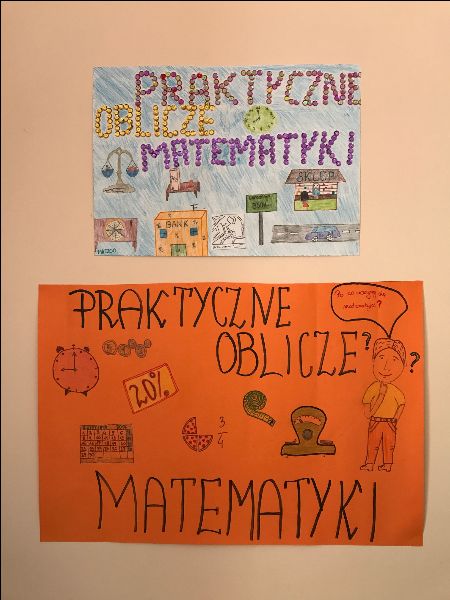 